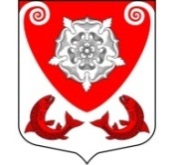 МЕСТНАЯ  АДМИНИСТРАЦИЯМО РОПШИНСКОЕ СЕЛЬСКОЕ ПОСЕЛЕНИЕМО ЛОМОНОСОВСКОГО  МУНИЦИПАЛЬНОГО РАЙОНАЛЕНИНГРАДСКОЙ ОБЛАСТИП О С Т А Н О В Л Е Н И Е№  317от  16.10.2017 г.Об  утверждении  норматива стоимостиодного квадратного метра общей площади жильяна территории муниципального образования Ропшинское сельское  поселение на IV квартал 2017 годаВ целях реализации на территории муниципального образования Ропшинское сельское поселение   федеральных, региональных и муниципальных   целевых программ, направленных на улучшение жилищных условий  граждан, в соответствии  с Распоряжением  комитета по строительству Ленинградской области от 04  декабря 2015 года № 552  «О мерах по обеспечению полномочий комитета по строительству Ленинградской области по расчету размера  субсидий и социальных выплат, предоставляемых за счет средств областного бюджета Ленинградской области в рамках реализации на территории Ленинградской области федеральных  целевых программ и государственных программ Ленинградской области» и утвержденных методических  рекомендаций  по определению норматива  стоимости одного квадратного метра общей площади жилья в муниципальных образованиях Ленинградской области и стоимости одного квадратного метра общей площади жилья в сельской местности Ленинградской области, в рамках реализации подпрограммы «Обеспечение жильем молодых семей»  федеральной целевой программы «Жилище» на 2015-2020 годы, подпрограмм «Жилье для молодежи» и «Поддержка граждан, нуждающихся в улучшении жилищных условий, на основе принципов ипотечного кредитования в Ленинградской области» государственной программы Ленинградской области «Обеспечение качественным жильем граждан на территории Ленинградской области», местная администрация МО Ропшинское сельское поселениеПОСТАНОВЛЯЕТ:1. Утвердить норматив  стоимости одного квадратного метра   общей площади жилья  на территории МО Ропшинское сельское поселение  в IV квартале  2017 года  в размере 43099 руб., определенный  для Ленинградской области  приказом Министерства  строительства и жилищно-коммунального хозяйства Российской федерации  № 925/пр от 27.06.2017 г.  «О нормативе стоимости одного квадратного метра жилого помещения по Российской Федерации на второе полугодие 2017 года и показателях средней рыночной стоимости одного квадратного метра общей площади жилого помещения по субъектам Российской Федерации на III квартал 2017 года».2. Утвердить расчет норматива стоимости одного квадратного метра общей площади жилья на IV квартал 2017 года на территории муниципального образования Ропшинское сельское поселение в размере  50 960  рублей  в соответствии с приложением.3. Настоящее Постановление вступает в силу с момента официального опубликования (обнародования) и подлежит размещению на официальном сайте муниципального образования Ропшинское сельское поселение по электронному адресу: http://официальнаяропша.рф/ .4. Контроль за выполнением настоящего Постановления возложить на вед.специалиста  местной администрации Михайлову В.А.Глава местной администрацииМО Ропшинское  сельское поселения                                          Р.М. МорозовИсп. В.А. Михайлова тел. 8 (81376)72224 Приложение                                                                                к постановлению местной администрации№_____ от _______.2017г.                                                                                 Расчет норматива стоимости одного квадратного метра общей площади жилья на 4 квартал 2017 года  на территории МО Ропшинское сельское поселение Для расчета норматива стоимости одного квадратного метра общей площади жилья на 4  квартал 2017 годана территории МО Ропшинское сельское поселение использованы  данные следующих источников:1. Официальный сайт emls.ru,сведения от риэлтерских организаций ( Ст_кред) применительно к территории МО Ропшинское сельское поселение (дер. Яльгелево):       1 комн. кв. – 35,0 кв.м.       –  1 780,00тыс. руб.       2 комн. кв. – 41,1 кв.м.      –   2 350,00тыс. руб.             2 комн. кв. – 41,0 кв.м.      –   2 500,00 тыс. руб.        3 комн. кв. – 65,8 кв.м.        –  2 850,00 тыс. руб.      3 комн. кв. – 60,8 кв.м.        –  3 050,00 тыс. руб.       среднее значение – 51 416  руб. за 1 кв.м.Среднее значение стоимости 1 кв. м. жилья согласно сведениям риэлтерских организаций в дер. Яльгелево  составляет 51 416 рубля.Ст_кред.  -   51 416 рубля2. Территориальный орган Федеральной службы государственной статистики пог. Санкт-Петербургу и Ленинградской области  - 197376, г. Санкт-Петербург, ул. Профессора Попова, д.39 – официальный сайт - petrostat.gks.ru  (данные за 2квартал 2017 года).На первичном рынке – 53 682,00 руб.На вторичном рынке – 53 735,00  руб.Ст_стат. – 53 709 рублей1 этап:Ст_стат. = 53 708 руб. кв. м.Ст_кред. = 51 416  руб. кв. м.К_ дефл. на 4-й квартал 2017 г. = 100,9Кр = 0,92 –коэффициент, учитывающий долю затрат покупателя по оплате услуг риелторов, нотариусов, кредитных организаций (банков) и других затратN = 2 (количество показателей, используемых при расчете)2 этап:расчет средней рыночной стоимости одного квадратного метра общей площади жилья на территории поселенияСр_ кв.м. = Ст_дог. х 0,92+ Ст_ кред. х 0.92  + Ст_стат.+ Ст_ стройNСр_квм = 51 416х 0,92 + 53709 =  47 302,7 + 53 709= 50  506                                       2                                22. СТкв.м. = Ср_кв.мхК_дефл,СТкв.м. =50 506 х 100,9 = 50 960  руб. кв.м.100Расчетные показателиРасчетные показателиРасчетные показателиРасчетные показателиРасчетные показателиРасчетные показателиНаименование поселенияCТкв.м.Ср_ кв. м.Ст_дог.Ст_кред.Ст_статСт_ стройМО Ропшинское сельское поселение50 960руб. кв. м.50 506 руб. кв. м.нет51 416руб. кв. м.53 709руб. кв. м.нет